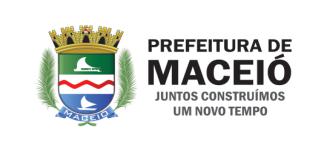 PREFEITURA MUNICIPAL DE MACEIÓSecretaria Municipal de Gestão – SEMGEPraça dos Palmares, nº 05.- Centro – Maceió – AL - CEP 57020-150 Tel. (82) 3312-5000  administração@maceio.al.gov.brCNPJ. 12.200.135/0001-80RELAÇÃO DE DOCUMENTAÇÃO PARA POSSE EM CARGO COMISSIONADOPara o ingresso de V.Sª.. no Quadro de Pessoal do Poder Executivo Municipal em qualquer cargo, faz-se indisponível no ato da posse a documentação abaixo especificada (original e cópia)  DOCUMENTAÇÃO: - Identidade - CPF - Comprovante de Residência - Escolaridade - Título de Eleitor com comprovante da última votação - Carteira Profissional - Certidão de Nascimento ou Casamento - Certidão de Filhos e CPF Dependentes, caso possua- PIS ou PASEP - Reservista - 01 (uma) foto 3x4 - Certidão da Justiça Estadual (criminal e cível) - Certidão da Justiça Federal   (criminal e cível)INFORMAÇÃO BANCÁRIA:O servidor deverá possuir conta corrente aberta no Itaú. É necessário apresentar comprovante da conta corrente. Caso não possua, solicitar no email abaixo ofício para aberturaENVIAR TODA DOCUMENTAÇÃO EM ARQUIVO ÚNICO,  EM FORMATO PDF, PARA O SEGUINTE E-MAIL INSTITUCIONAL:  CGCCP@SEMGE.MACEIO.AL.GOV.BROBS – PARA MAIORES INFORMAÇÕES O SERVIDOR NOMEADO DEVERÁ ACESSAR O SITE OFICIAL DA PREFEITURA MUNICIPAL DE MACEIÓ, CLICANDO NO LINK POSSE.COORDENAÇÃO GERAL DE CADASTRO E CESSÃO DE PESSOAS - CGCCP/SEMGE CONTATO - 33125026